            参 展 申 请 表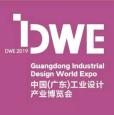 Part 1第一部分公司信息公司信息公司信息公司信息公司信息公司信息公司信息公司信息请如实填写以下内容，加盖公章并email回邮.请如实填写以下内容，加盖公章并email回邮.请如实填写以下内容，加盖公章并email回邮.请如实填写以下内容，加盖公章并email回邮.请如实填写以下内容，加盖公章并email回邮.请如实填写以下内容，加盖公章并email回邮.请如实填写以下内容，加盖公章并email回邮.请如实填写以下内容，加盖公章并email回邮.请如实填写以下内容，加盖公章并email回邮.公司名称（中文）地    址                                                    邮编：                                                    邮编：                                                    邮编：                                                    邮编：                                                    邮编：                                                    邮编：                                                    邮编：                                                    邮编：电    话传    真电子邮箱公司主页请填写贵司的具体负责人联系方式请填写贵司的具体负责人联系方式请填写贵司的具体负责人联系方式请填写贵司的具体负责人联系方式请填写贵司的具体负责人联系方式请填写贵司的具体负责人联系方式请填写贵司的具体负责人联系方式请填写贵司的具体负责人联系方式请填写贵司的具体负责人联系方式负责人姓名（中文）手 机手 机直线电话传  真传  真电 邮电 邮展品内容Part 2第二部分展位需求填写展位需求填写展位需求填写展位需求填写展位需求填写展位需求填写展位需求填写展位需求填写意向展区：□国际设计展区                □国内设计展区                □“设计+”展区  □泛家居设计展区                 □文创设计展区                 □新材料设计应用展区   □设计产业园区展区              □设计研究展区                □设计创业与人才服务展区  □设计产业链（服务链）展区□创意家电交易与体验区           □原创生活百货体验区           □母婴创意用品交易与体验区□个人护理创意用品交易与体验区   □艺术创意体验区               □户外用品交易与体验区意向展区：□国际设计展区                □国内设计展区                □“设计+”展区  □泛家居设计展区                 □文创设计展区                 □新材料设计应用展区   □设计产业园区展区              □设计研究展区                □设计创业与人才服务展区  □设计产业链（服务链）展区□创意家电交易与体验区           □原创生活百货体验区           □母婴创意用品交易与体验区□个人护理创意用品交易与体验区   □艺术创意体验区               □户外用品交易与体验区意向展区：□国际设计展区                □国内设计展区                □“设计+”展区  □泛家居设计展区                 □文创设计展区                 □新材料设计应用展区   □设计产业园区展区              □设计研究展区                □设计创业与人才服务展区  □设计产业链（服务链）展区□创意家电交易与体验区           □原创生活百货体验区           □母婴创意用品交易与体验区□个人护理创意用品交易与体验区   □艺术创意体验区               □户外用品交易与体验区意向展区：□国际设计展区                □国内设计展区                □“设计+”展区  □泛家居设计展区                 □文创设计展区                 □新材料设计应用展区   □设计产业园区展区              □设计研究展区                □设计创业与人才服务展区  □设计产业链（服务链）展区□创意家电交易与体验区           □原创生活百货体验区           □母婴创意用品交易与体验区□个人护理创意用品交易与体验区   □艺术创意体验区               □户外用品交易与体验区意向展区：□国际设计展区                □国内设计展区                □“设计+”展区  □泛家居设计展区                 □文创设计展区                 □新材料设计应用展区   □设计产业园区展区              □设计研究展区                □设计创业与人才服务展区  □设计产业链（服务链）展区□创意家电交易与体验区           □原创生活百货体验区           □母婴创意用品交易与体验区□个人护理创意用品交易与体验区   □艺术创意体验区               □户外用品交易与体验区意向展区：□国际设计展区                □国内设计展区                □“设计+”展区  □泛家居设计展区                 □文创设计展区                 □新材料设计应用展区   □设计产业园区展区              □设计研究展区                □设计创业与人才服务展区  □设计产业链（服务链）展区□创意家电交易与体验区           □原创生活百货体验区           □母婴创意用品交易与体验区□个人护理创意用品交易与体验区   □艺术创意体验区               □户外用品交易与体验区意向展区：□国际设计展区                □国内设计展区                □“设计+”展区  □泛家居设计展区                 □文创设计展区                 □新材料设计应用展区   □设计产业园区展区              □设计研究展区                □设计创业与人才服务展区  □设计产业链（服务链）展区□创意家电交易与体验区           □原创生活百货体验区           □母婴创意用品交易与体验区□个人护理创意用品交易与体验区   □艺术创意体验区               □户外用品交易与体验区意向展区：□国际设计展区                □国内设计展区                □“设计+”展区  □泛家居设计展区                 □文创设计展区                 □新材料设计应用展区   □设计产业园区展区              □设计研究展区                □设计创业与人才服务展区  □设计产业链（服务链）展区□创意家电交易与体验区           □原创生活百货体验区           □母婴创意用品交易与体验区□个人护理创意用品交易与体验区   □艺术创意体验区               □户外用品交易与体验区意向展区：□国际设计展区                □国内设计展区                □“设计+”展区  □泛家居设计展区                 □文创设计展区                 □新材料设计应用展区   □设计产业园区展区              □设计研究展区                □设计创业与人才服务展区  □设计产业链（服务链）展区□创意家电交易与体验区           □原创生活百货体验区           □母婴创意用品交易与体验区□个人护理创意用品交易与体验区   □艺术创意体验区               □户外用品交易与体验区标准展位：￥   3000   元×个展位配备说明：每个展位配置包括：桌子1张、椅子2把、射灯2盏、纸篓、电源插座1个、地毯、楣板。     光地租赁：￥   300   元×平方米 备注：搭建2层装修，需另交50%展位费用价 格  合 计：￥元标准展位：￥   3000   元×个展位配备说明：每个展位配置包括：桌子1张、椅子2把、射灯2盏、纸篓、电源插座1个、地毯、楣板。     光地租赁：￥   300   元×平方米 备注：搭建2层装修，需另交50%展位费用价 格  合 计：￥元标准展位：￥   3000   元×个展位配备说明：每个展位配置包括：桌子1张、椅子2把、射灯2盏、纸篓、电源插座1个、地毯、楣板。     光地租赁：￥   300   元×平方米 备注：搭建2层装修，需另交50%展位费用价 格  合 计：￥元标准展位：￥   3000   元×个展位配备说明：每个展位配置包括：桌子1张、椅子2把、射灯2盏、纸篓、电源插座1个、地毯、楣板。     光地租赁：￥   300   元×平方米 备注：搭建2层装修，需另交50%展位费用价 格  合 计：￥元标准展位：￥   3000   元×个展位配备说明：每个展位配置包括：桌子1张、椅子2把、射灯2盏、纸篓、电源插座1个、地毯、楣板。     光地租赁：￥   300   元×平方米 备注：搭建2层装修，需另交50%展位费用价 格  合 计：￥元标准展位：￥   3000   元×个展位配备说明：每个展位配置包括：桌子1张、椅子2把、射灯2盏、纸篓、电源插座1个、地毯、楣板。     光地租赁：￥   300   元×平方米 备注：搭建2层装修，需另交50%展位费用价 格  合 计：￥元标准展位：￥   3000   元×个展位配备说明：每个展位配置包括：桌子1张、椅子2把、射灯2盏、纸篓、电源插座1个、地毯、楣板。     光地租赁：￥   300   元×平方米 备注：搭建2层装修，需另交50%展位费用价 格  合 计：￥元标准展位：￥   3000   元×个展位配备说明：每个展位配置包括：桌子1张、椅子2把、射灯2盏、纸篓、电源插座1个、地毯、楣板。     光地租赁：￥   300   元×平方米 备注：搭建2层装修，需另交50%展位费用价 格  合 计：￥元标准展位：￥   3000   元×个展位配备说明：每个展位配置包括：桌子1张、椅子2把、射灯2盏、纸篓、电源插座1个、地毯、楣板。     光地租赁：￥   300   元×平方米 备注：搭建2层装修，需另交50%展位费用价 格  合 计：￥元活动场地需求填写活动场地需求填写活动场地需求填写活动场地需求填写活动场地需求填写活动场地需求填写活动场地需求填写活动场地需求填写活动场地需求填写□6号馆公共活动与形象区          □10号馆创意设计新品发布与展示专区□6号馆公共活动与形象区          □10号馆创意设计新品发布与展示专区□6号馆公共活动与形象区          □10号馆创意设计新品发布与展示专区□6号馆公共活动与形象区          □10号馆创意设计新品发布与展示专区□6号馆公共活动与形象区          □10号馆创意设计新品发布与展示专区□6号馆公共活动与形象区          □10号馆创意设计新品发布与展示专区□6号馆公共活动与形象区          □10号馆创意设计新品发布与展示专区□6号馆公共活动与形象区          □10号馆创意设计新品发布与展示专区□6号馆公共活动与形象区          □10号馆创意设计新品发布与展示专区Part 3第三部分参展须知 (创汇展览公司保留最终解释权)参展须知 (创汇展览公司保留最终解释权)参展须知 (创汇展览公司保留最终解释权)参展须知 (创汇展览公司保留最终解释权)参展须知 (创汇展览公司保留最终解释权)参展须知 (创汇展览公司保留最终解释权)参展须知 (创汇展览公司保留最终解释权)参展须知 (创汇展览公司保留最终解释权)•请提供准确、完整的信息，否则导致的一切后果，由企业自行承担，广东省工业设计协会不承担任何责任。•除10号馆（体验馆）外，展期内禁止零售，以保证展览秩序及维持本次博览会的专业性。•严禁私拼、转让展位，一经发现将永久取消其展位申请资格，并拒绝其参加省工业设计协会在各地举办的展览会。•对于展会现场摆放的产品类别与申请表上所填内容不相符的企业，省工业设计协会将保留追究其责任的权利。•对于违反以上参展须知的企业，广东省工业设计协会有权请其离开及查封其展位。•请提供准确、完整的信息，否则导致的一切后果，由企业自行承担，广东省工业设计协会不承担任何责任。•除10号馆（体验馆）外，展期内禁止零售，以保证展览秩序及维持本次博览会的专业性。•严禁私拼、转让展位，一经发现将永久取消其展位申请资格，并拒绝其参加省工业设计协会在各地举办的展览会。•对于展会现场摆放的产品类别与申请表上所填内容不相符的企业，省工业设计协会将保留追究其责任的权利。•对于违反以上参展须知的企业，广东省工业设计协会有权请其离开及查封其展位。•请提供准确、完整的信息，否则导致的一切后果，由企业自行承担，广东省工业设计协会不承担任何责任。•除10号馆（体验馆）外，展期内禁止零售，以保证展览秩序及维持本次博览会的专业性。•严禁私拼、转让展位，一经发现将永久取消其展位申请资格，并拒绝其参加省工业设计协会在各地举办的展览会。•对于展会现场摆放的产品类别与申请表上所填内容不相符的企业，省工业设计协会将保留追究其责任的权利。•对于违反以上参展须知的企业，广东省工业设计协会有权请其离开及查封其展位。•请提供准确、完整的信息，否则导致的一切后果，由企业自行承担，广东省工业设计协会不承担任何责任。•除10号馆（体验馆）外，展期内禁止零售，以保证展览秩序及维持本次博览会的专业性。•严禁私拼、转让展位，一经发现将永久取消其展位申请资格，并拒绝其参加省工业设计协会在各地举办的展览会。•对于展会现场摆放的产品类别与申请表上所填内容不相符的企业，省工业设计协会将保留追究其责任的权利。•对于违反以上参展须知的企业，广东省工业设计协会有权请其离开及查封其展位。•请提供准确、完整的信息，否则导致的一切后果，由企业自行承担，广东省工业设计协会不承担任何责任。•除10号馆（体验馆）外，展期内禁止零售，以保证展览秩序及维持本次博览会的专业性。•严禁私拼、转让展位，一经发现将永久取消其展位申请资格，并拒绝其参加省工业设计协会在各地举办的展览会。•对于展会现场摆放的产品类别与申请表上所填内容不相符的企业，省工业设计协会将保留追究其责任的权利。•对于违反以上参展须知的企业，广东省工业设计协会有权请其离开及查封其展位。•请提供准确、完整的信息，否则导致的一切后果，由企业自行承担，广东省工业设计协会不承担任何责任。•除10号馆（体验馆）外，展期内禁止零售，以保证展览秩序及维持本次博览会的专业性。•严禁私拼、转让展位，一经发现将永久取消其展位申请资格，并拒绝其参加省工业设计协会在各地举办的展览会。•对于展会现场摆放的产品类别与申请表上所填内容不相符的企业，省工业设计协会将保留追究其责任的权利。•对于违反以上参展须知的企业，广东省工业设计协会有权请其离开及查封其展位。•请提供准确、完整的信息，否则导致的一切后果，由企业自行承担，广东省工业设计协会不承担任何责任。•除10号馆（体验馆）外，展期内禁止零售，以保证展览秩序及维持本次博览会的专业性。•严禁私拼、转让展位，一经发现将永久取消其展位申请资格，并拒绝其参加省工业设计协会在各地举办的展览会。•对于展会现场摆放的产品类别与申请表上所填内容不相符的企业，省工业设计协会将保留追究其责任的权利。•对于违反以上参展须知的企业，广东省工业设计协会有权请其离开及查封其展位。•请提供准确、完整的信息，否则导致的一切后果，由企业自行承担，广东省工业设计协会不承担任何责任。•除10号馆（体验馆）外，展期内禁止零售，以保证展览秩序及维持本次博览会的专业性。•严禁私拼、转让展位，一经发现将永久取消其展位申请资格，并拒绝其参加省工业设计协会在各地举办的展览会。•对于展会现场摆放的产品类别与申请表上所填内容不相符的企业，省工业设计协会将保留追究其责任的权利。•对于违反以上参展须知的企业，广东省工业设计协会有权请其离开及查封其展位。•请提供准确、完整的信息，否则导致的一切后果，由企业自行承担，广东省工业设计协会不承担任何责任。•除10号馆（体验馆）外，展期内禁止零售，以保证展览秩序及维持本次博览会的专业性。•严禁私拼、转让展位，一经发现将永久取消其展位申请资格，并拒绝其参加省工业设计协会在各地举办的展览会。•对于展会现场摆放的产品类别与申请表上所填内容不相符的企业，省工业设计协会将保留追究其责任的权利。•对于违反以上参展须知的企业，广东省工业设计协会有权请其离开及查封其展位。Part 4第四部分参展流程参展流程参展流程参展流程参展流程参展流程参展流程参展流程①提交申请表及营业执照——②编号排队——③挑选展位——④主办发出“2019中国（广东）工业设计产业博览会展位合同”确认参展资格——⑤付款             ①提交申请表及营业执照——②编号排队——③挑选展位——④主办发出“2019中国（广东）工业设计产业博览会展位合同”确认参展资格——⑤付款             ①提交申请表及营业执照——②编号排队——③挑选展位——④主办发出“2019中国（广东）工业设计产业博览会展位合同”确认参展资格——⑤付款             ①提交申请表及营业执照——②编号排队——③挑选展位——④主办发出“2019中国（广东）工业设计产业博览会展位合同”确认参展资格——⑤付款             ①提交申请表及营业执照——②编号排队——③挑选展位——④主办发出“2019中国（广东）工业设计产业博览会展位合同”确认参展资格——⑤付款             ①提交申请表及营业执照——②编号排队——③挑选展位——④主办发出“2019中国（广东）工业设计产业博览会展位合同”确认参展资格——⑤付款             ①提交申请表及营业执照——②编号排队——③挑选展位——④主办发出“2019中国（广东）工业设计产业博览会展位合同”确认参展资格——⑤付款             ①提交申请表及营业执照——②编号排队——③挑选展位——④主办发出“2019中国（广东）工业设计产业博览会展位合同”确认参展资格——⑤付款             ①提交申请表及营业执照——②编号排队——③挑选展位——④主办发出“2019中国（广东）工业设计产业博览会展位合同”确认参展资格——⑤付款             Part 5第五部分组委会信息组委会信息组委会信息组委会信息组委会信息组委会信息组委会信息组委会信息户名广东省工业设计协会广东省工业设计协会广东省工业设计协会广东省工业设计协会广东省工业设计协会广东省工业设计协会广东省工业设计协会广东省工业设计协会地址广州市海珠区新港西路152号152创意工场广州市海珠区新港西路152号152创意工场广州市海珠区新港西路152号152创意工场广州市海珠区新港西路152号152创意工场广州市海珠区新港西路152号152创意工场广州市海珠区新港西路152号152创意工场广州市海珠区新港西路152号152创意工场广州市海珠区新港西路152号152创意工场联系人卢永健卢永健邮编邮编邮编邮编150300150300电话1319227336713192273367电子邮箱电子邮箱电子邮箱电子邮箱gdida@163.comgdida@163.comPart 6第六部分确认签名盖章确认签名盖章确认签名盖章确认签名盖章确认签名盖章确认签名盖章确认签名盖章确认签名盖章本公司己阅读并同意遵守主办机构制定的参展细则及条款。 签名：日期：                                                         盖章：本公司己阅读并同意遵守主办机构制定的参展细则及条款。 签名：日期：                                                         盖章：本公司己阅读并同意遵守主办机构制定的参展细则及条款。 签名：日期：                                                         盖章：本公司己阅读并同意遵守主办机构制定的参展细则及条款。 签名：日期：                                                         盖章：本公司己阅读并同意遵守主办机构制定的参展细则及条款。 签名：日期：                                                         盖章：本公司己阅读并同意遵守主办机构制定的参展细则及条款。 签名：日期：                                                         盖章：本公司己阅读并同意遵守主办机构制定的参展细则及条款。 签名：日期：                                                         盖章：本公司己阅读并同意遵守主办机构制定的参展细则及条款。 签名：日期：                                                         盖章：本公司己阅读并同意遵守主办机构制定的参展细则及条款。 签名：日期：                                                         盖章：